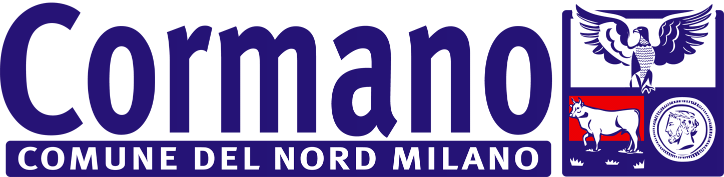 SI PRECISA CHE: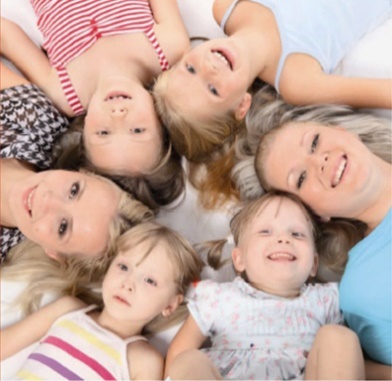 L’ISCRIZIONE È OBBLIGATORIA PER TUTTI GLI ANNI SCOLASTICI E DOVRANNO ESSERE ISCRITTI TUTTI GLI ALUNNI SIA CHI ACCEDE AL SERVIZIO PER LA PRIMA VOLTA SIA CHI È GIÀ ISCRITTO E DOVRÀ PERTANTO RINNOVARE LA RICHIESTA PER IL NUOVO ANNO SCOLASTICO IN FASE DI RINNOVO DI ISCRIZIONE VERRÀ VERIFICATO IL SALDO RELATIVO AGLI UTENTI GIÀ ISCRITTI: IN CASO DI MOROSITÀ IL PORTALE NON PERMETTERÀ L’ISCRIZIONE PERTANTO SI CONSIGLIA DI EFFETTUARE I DOVUTI VERSAMENTI PER TEMPO 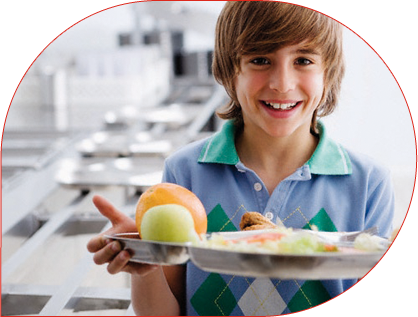 TEMPI E MODALITA’ DI ISCRIZIONELE ISCRIZIONI ONLINE SARANNO APERTE DAL GIORNO 01/04/2024 AL GIORNO 03/06/2024I genitori potranno collegarsi al sito istituzionale del Comune di Cormano (https://www.comune.cormano.mi.it ) e, dalla home page, andare nell’area dedicata alla Ristorazione Scolastica 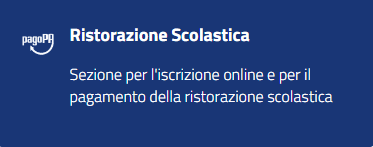 di seguito il link:https://www.schoolesuite.it/default1/NSC_Login.aspx?installation_code=cormano  e accedere al portale web genitoriSpazioscuolaA questo punto si dovranno utilizzare le credenziali personali legate al codice fiscale dell’adulto secondo i seguenti casi:Il genitore che già dispone delle credenziali (username e password) perché ha già utilizzato il portale Web Genitori (Spazioscuola) per i pagamenti della mensa per i propri figli, dovrà utilizzarle anche per effettuare l’iscrizione per il nuovo anno scolastico;Il genitore che accede per la prima volta: una volta entrato nel portale, cliccando su “REGISTRATI”, accederà alla schermata “creazione nuovo utente” e dovrà inserire i propri dati anagrafici, un n° di cellulare, un indirizzo mail e scegliere un nome utente ed una password (le credenziali di accesso verranno confermate in automatico con una mail spedita all’indirizzo di posta elettronica indicato).Dopo aver immesso le credenziali, i genitori dovranno cliccare la dicitura “iscrizioni online” e seguire la procedura guidata fino alla fine per la conferma. Si precisa che le iscrizioni si completano esclusivamente dal portale web genitori (non da app), tale portale può essere aperto da pc o da dispositivi mobile.Durante la procedura online, per completare l’iscrizione, si dovranno accettare le informazioni relative alla privacy. Al termine il sistema confermerà l’avvenuta iscrizione con contestuale invio di e-mail con allegata la ricevuta dell’iscrizione online.  Per richiedere una tariffa agevolata (solo per i residenti) dovrà essere allegata l’attestazione Isee in corso di validità.  (allegare tutti i 3 fogli) Il programma non accetterà l’ISEE per i non residenti.La procedura sarà da ripetere per ogni bambino per cui si vuole gestire l’iscrizione online. Possono essere richieste, all’atto dell’iscrizione alla ristorazione scolastica, diete speciali per motivi di salute, culturali/religiosi, tramite apposita modulistica.  Sarà necessario compilare la richiesta di dieta speciale (allegare sia la richiesta che il certificato medico in caso di dieta per motivi di salute) ogni anno scolastico, al momento dell’iscrizione, o quando si rende necessario. Si allega informativa con modalità di pagamento del servizio e tariffe in vigore per l’a.s. 2024-2025.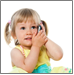 Il personale dell’ufficio istruzione sarà a disposizione per informazioni. Di seguito i contatti:  viviana.montini@comune.cormano.mi.it  - tel 02-66324246 in orario d’ufficio. 